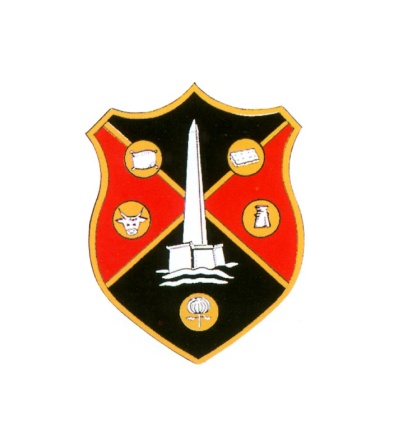 WELLINGTON TOWN COUNCILCOUNCIL PLANNING MEETINGThe PLANNING meeting of Wellington Town Council will be held in the United Reformed Church Hall in Fore Street, Wellington, on Monday 4th September 2017 at 6:15pm   Greg Dyke Town Clerk	AGENDA1. APOLOGIES2. DECLARATION OF INTERESTS3. APPLICATIONS TO BE DETERMINED BY TOWN COUNCIL:(a) Proposed single storey side extension and two storey rear extension at 11, John Grinter Way, Wellington (43/17/0080) Planning Officers report attached recommending: Conditional Approval4. TO CONSIDER WHAT COMMENTS TO MAKE ON THE FOLLOWING APPLICATIONS THAT WILL BE DETERMINED BY TAUNTON DEANE BOROUGH COUNCIL OR SOMERSET COUNTY COUNCIL:(a) Installation of ATM machine in shop front with alterations and installation of 2 no. protection bollards at St Johns Service Station, Longforth Road, Wellington (retention of works already undertaken). (43/17/0086)(b) Application to carry out management works to one multi-stemmed birch tree included in Taunton Deane Borough (Wellington no. 1) Tree Preservation Order 1994 at 15, Wilcocks Close, Wellington (TD606) (43/17/0089/T)(c) Variation of condition no. 02 (approved plans) of application 43/15/0059 at the former Weavers Arms and Plots 1-10 Oaken Ground, Rockwell Green, Wellington (43/17/0092)(d) Display of 2 no. internally illuminated fascia signs and 1 no. internally illuminated poster box sign at Unit A/D, Block 5, Westpark 26, Wellington (43/17/0081/A)Taunton Deane Borough Council Planning Officer will be in attendance at this meeting. PLEASE NOTE: COPIES OF ALL PLANNING APPLICATIONS TO BE DETERMINED AND CONSIDERED BY THE TOWN COUNCIL WILL BE ON DISPLAY IN THE UNITED REFORMED CHURCH HALL ON THE DAY OF THE MEETING